Guten Tag!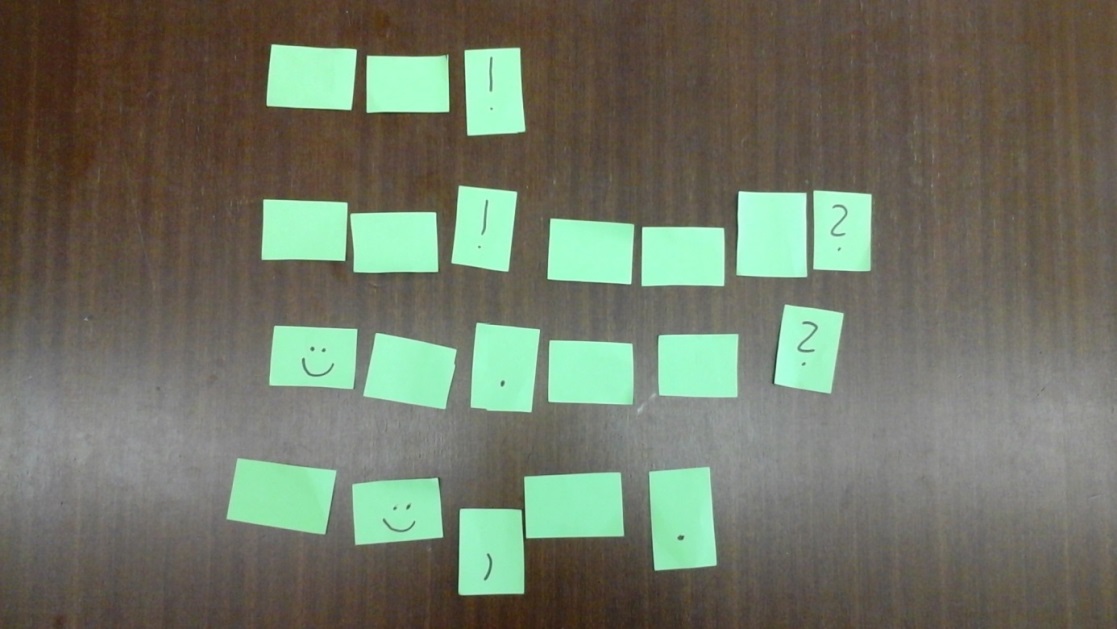 _________ ________!_________ ________! _______ _________‘ __?_______ __________. ______ ___________?_______ _______, ____________.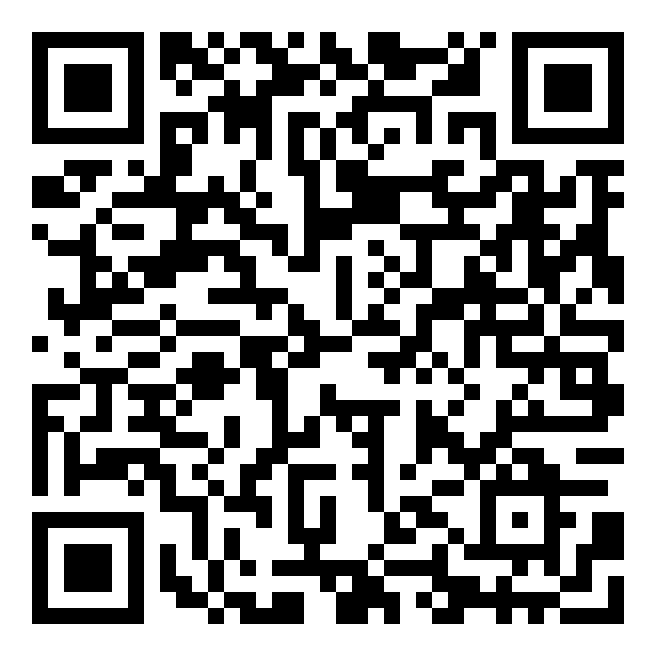 			http://tinyurl.com/yd9bys3u  - - - - - - - - - - - - - - - - - - - - - - - - - - - - - - - - - - - - - - - - - - - - - - - - - - - - - - - -- - Guten Tag!Guten Tag! Wie geht‘s?Gut danke. Und Ihnen? Auch gut, danke. 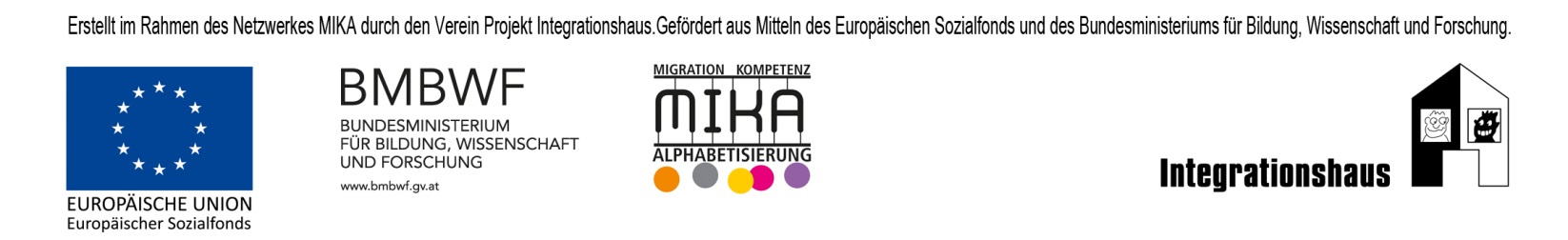 